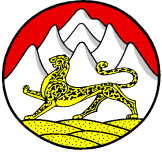 СОБРАНИЕ ПРЕДСТАВИТЕЛЕЙНИЖНЕСАНИБАНСКОГО СЕЛЬСКОГО ПОСЕЛЕНИЯПРИГОРОДНОГО МУНИЦИПАЛЬНОГО РАЙОНАРЕСПУБЛИКИ СЕВЕРНАЯ ОСЕТИЯ-АЛАНИЯРЕШЕНИЕот 22 декабря  2023 года № 12       с.Нижняя СанибаОб утверждении Положения о создании условий для реализации мер, направленных на укрепление межнационального и межконфессионального согласия, сохранение и развитие языков и культуры народов Российской Федерации, социальную и культурную адаптацию мигрантов, профилактику межнациональных (межэтнических) конфликтов на территории Нижнесанибанского сельского поселения.	Собрание представителей Нижнесанибанского сельского поселения Пригородного района Республики Северная Осетия-Алания седьмого созыва, в соответствии с Федеральным законом от 25.07.2002 № 114-ФЗ «О противодействии экстремистской деятельности», пунктом 7.2 части 1 статьи 14(пунктом 6.2. части 1 статьи 15) Федерального закона от 06.10.2003 № 131-ФЗ «Об общих принципах организации местного самоуправления в Российской Федерации», Уставом Нижнесанибанского сельского поселения р е ш а е т:        Утвердить Положение о создании условий для реализации мер, направленных на укрепление межнационального и межконфессионального согласия, сохранение и развитие языков и культуры народов Российской Федерации, социальную и культурную адаптацию мигрантов, профилактику межнациональных (межэтнических) конфликтов на территории Нижнесанибанского сельского поселения.        Настоящее решение подлежит официальному опубликованию на официальном сайте Нижнесанибанского поселения, размещению на информационном стенде администрации и вступает в силу после его официального опубликования.  Глава Нижнесанибанскогосельского поселения	                                				Ф.М.Хинчагов                                             Приложение              Решение главы администрации                                                                                     Нижнесанибанского сельского поселенияот 22 декабря 2023года № 12ПОЛОЖЕНИЕ О СОЗДАНИИ УСЛОВИЙ ДЛЯ РЕАЛИЗАЦИИ МЕР, НАПРАВЛЕННЫХ НА УКРЕПЛЕНИЕ МЕЖНАЦИОНАЛЬНОГО И МЕЖКОНФЕССИОНАЛЬНОГО СОГЛАСИЯ, СОХРАНЕНИЕ И РАЗВИТИЕ ЯЗЫКОВ КУЛЬТУРЫ НАРОДОВ РОССИЙСКОЙ ФЕДЕРАЦИИ, СОЦИАЛЬНУЮ 	И 	КУЛЬТУРНУЮ АДАПТАЦИЮ МИГРАНТОВ, ПРОФИЛАКТИКУ	МЕЖНАЦИОНАЛЬНЫХ 	(МЕЖЭТНИЧЕСКИХ) КОНФЛИКТОВ, НА ТЕРРИТОРИИ НИЖНЕСАНИБАНСКОГО СЕЛЬСКОГО ПОСЕЛЕНИЯ      Общие положения Настоящее Положение о создании условий для реализации мер, направленных на укрепление межнационального и межконфессионального согласия, сохранение и развитие языков и культуры народов Российской Федерации, социальную и культурную адаптацию мигрантов, профилактику межнациональных (межэтнических) конфликтов на территории муниципального образования (наименование муниципального образования) разработано в соответствии с Конституцией Российской Федерации, Федеральным законом от 06.10.2003 № 131-ФЗ «Об общих принципах организации местного самоуправления в Российской Федерации», Федеральным законом от 25.07.2002 № 114-ФЗ «О противодействии экстремистской деятельности», Указом Президента РФ от 19.12.2012 № 1666 «О стратегии государственной национальной политики Российской Федерации до 2025 года», а также Уставом Нижнесанибанского сельского поселения.                                                   Цели и задачи  - Целями деятельности при создании условий для реализации мер, направленных на укрепление межнационального и межконфессионального согласия, сохранение и развитие языков и культуры народов Российской Федерации, обеспечение социальной и культурной адаптации мигрантов, профилактику межнациональных (межэтнических) конфликтов на территории Нижнесанибанского сельского поселения являются:  -  предупреждение межнациональных и межконфессиональных конфликтов;  - поддержка культурной самобытности народов, проживающих на территории поселения;  - обеспечение социальной и культурной адаптации мигрантов, профилактика межнациональных (межэтнических) конфликтов; -  обеспечение защиты личности и общества от межнациональных (межэтнических) конфликтов;  -  профилактика проявлений экстремизма и негативного отношения к мигрантам; - выявление и устранение причин и условий, способствующих возникновению межэтнических конфликтов; -  формирование у граждан, проживающих на территории (наименование муниципального образования), внутренней потребности в толерантном поведении к людям других национальностей и религиозных конфессий на основе ценностей многонационального российского общества, культурного самосознания, принципов соблюдения прав и свобод человека; - формирование толерантности и межэтнической культуры в молодежной среде.            Задачами при создании условий для реализации мер, направленных на укрепление межнационального и межконфессионального согласия, сохранение и развитие языков и культуры народов Российской Федерации, проживающих на территории (наименование муниципального образования), обеспечение социальной и культурной адаптации мигрантов, профилактику межнациональных (межэтнических) конфликтов, являются:  -  информирование населения по вопросам миграционной политики; - содействие деятельности правоохранительных органов, осуществляющих меры по недопущению межнациональных конфликтов; -  пропаганда 	толерантного 	поведения 	к	людям 	других национальностей и религиозных конфессий; -  разъяснительная работа среди детей и молодежи; -  обеспечение 	проведения 	комплексных 	оперативно-профилактических мероприятий, направленных на выявление лиц, причастных к разжиганию межнациональных конфликтов; - недопущение наличия лозунгов (знаков) экстремистской направленности на объектах инфраструктуры.           Полномочия органов местного самоуправления Нижнесанибанского сельского поселения  Полномочия собрания представителей Нижнесанибанского сельского поселения - Принятие нормативных правовых актов, направленных на создание условий для реализации мер, направленных на укрепление межнационального и межконфессионального согласия, сохранение и развитие языков и культуры народов Российской Федерации, проживающих на территории Нижнесанибанского сельского поселения, социальную и культурную адаптацию мигрантов, профилактику межнациональных (межэтнических) конфликтов. - Утверждение расходов местного бюджета на создание условий для реализации мер, направленных на укрепление межнационального и межконфессионального согласия, сохранение и развитие языков и культуры народов Российской Федерации, проживающих на территории Нижнесанибанского сельского поселения, социальную и культурную адаптацию мигрантов, профилактику межнациональных (межэтнических) конфликтов.  Полномочия администрации Нижнесанибанского сельского поселения:  - разработка, утверждение и исполнение муниципальных программ, направленных на создание условий для реализации мер, направленных на укрепление межнационального и межконфессионального согласия, сохранение и развитие языков и культуры народов Российской Федерации, проживающих на территории (наименование муниципального образования), социальную и культурную адаптацию мигрантов, профилактику межнациональных (межэтнических) конфликтов;  - организация межмуниципального взаимодействия с органами местного самоуправления, взаимодействия с органами государственной власти, правоохранительными органами, общественными организациями по разработке и осуществлению мер, направленных на создание условий для реализации мер, направленных на укрепление межнационального и межконфессионального согласия, сохранение и развитие языков и культуры народов Российской Федерации, проживающих на территории Нижнесанибанского сельского поселения, социальную и культурную адаптацию мигрантов, профилактику межнациональных (межэтнических) конфликтов;  - формирование и утверждение коллегиальных и совещательных органов при администрации Нижнесанибанского сельского поселения, а также положений, регулирующих их деятельность;  - осуществление иных полномочий по созданию условий для реализации мер, направленных на укрепление межнационального и межконфессионального согласия, сохранение и развитие языков и культуры народов Российской Федерации, проживающих на территории Нижнесанибанского сельского поселения, социальную и культурную адаптацию мигрантов, профилактику межнациональных (межэтнических) конфликтов в соответствии с законодательством Российской Федерации.  Основные направления деятельности и механизм разработки и реализации мер               При планировании мероприятий, направленных на создание условий по укреплению межнационального и межконфессионального согласия, сохранению и развитию языков и культуры народов Российской Федерации, проживающих на территории Нижнесанибанского сельского поселения, социальной и культурной адаптации мигрантов, профилактики межнациональных (межэтнических) конфликтов, реализуется комплекс политических, правовых, организационных, социально-экономических, информационных и иных мер, направленных на: - совершенствование муниципального управления в сфере реализации государственной национальной политики Российской Федерации;  - обеспечение межнационального мира и согласия, гармонизацию межнациональных, межконфессиональных, межэтнических отношений;  -  создание условий для социальной и культурной адаптации и интеграции мигрантов;  - укрепление единства и духовной общности многонационального народа Российской Федерации (российской нации);  -  сохранение и развитие этнокультурного многообразия народов России;  - создание условий для обеспечения прав национальных меньшинств России в социально-культурной сфере; - развитие системы гражданско-патриотического воспитания подрастающего поколения;  -  обеспечение оптимальных условий для сохранения и развития языков и культуры народов Российской Федерации; - информационное обеспечение реализации мер, направленных на укрепление межнационального (межконфессионального) согласия; - совершенствование взаимодействия органов местного самоуправления (наименование муниципального образования) с государственными органами и институтами гражданского общества.             Планирование и реализация мероприятий, направленных на укрепление межнационального и межконфессионального согласия, сохранение и развитие языков и культуры народов Российской Федерации, проживающих на территории (Нижнесанибанского сельского поселения, социальную и культурную адаптацию мигрантов, профилактику межнациональных (межэтнических) конфликтов, осуществляется с учетом данных мониторинга межнациональных и межрелигиозных отношений на территории Нижнесанибанского сельского поселения, анализа материалов средств массовой информации, а также на основе регулярного взаимодействия с общественными, политическими, религиозными и национальными организациями.           Мероприятия, направленные на укрепление межнационального и межконфессионального согласия, сохранение и развитие языков и культуры народов Российской Федерации, проживающих на территории поселения, обеспечение социальной и культурной адаптации мигрантов, профилактику межнациональных (межэтнических) конфликтов, включают: -  информирование населения через средства массовой информации, а также путем размещения на официальном сайте администрации о мероприятиях, направленных на укрепление межнационального и межконфессионального согласия, сохранение и развитие языков и культуры народов Российской Федерации, проживающих на территории поселения, обеспечение социальной и культурной адаптации мигрантов, профилактику межнациональных (межэтнических) конфликтов; -  информирование населения через средства массовой информации, а также путем размещения на официальном сайте администрации, на информационных стендах сведений для иностранных граждан, содержащих разъяснение требований действующего миграционного законодательства; - проведение совместно с образовательными организациями разъяснительной работы среди учащихся об ответственности за националистические и иные экстремистские проявления, проведение бесед по предупреждению и профилактике религиозного и национального экстремизма; -  создание условий для социальной и культурной адаптации мигрантов; -  создание 	условий 	для 	реализации 	деятельности национально-культурных общественных объединений, взаимодействие с ними; - иные мероприятия, предусмотренные муниципальными программами Нижнесанибанского сельского поселения.            Финансовое обеспечение. Финансирование деятельности по созданию условий для реализации мер, направленных на укрепление межнационального и межконфессионального согласия, сохранение и развитие языков и культуры народов Российской Федерации, проживающих на территории поселения, социальную и культурную адаптацию мигрантов, профилактику межнациональных (межэтнических) конфликтов осуществляется за счет средств бюджета Нижнесанибанского сельского поселения